　ワークシート➁　　「　たしかめ～る　」６年（　　）組（　　）番　名前（　　　　　　　　　　　　　　　）１　のをとらえるために、次の事がらをしましょう。２　ズバリ！　　クライマックス（）だと思うを　　してき出しにメモしておきましょう。　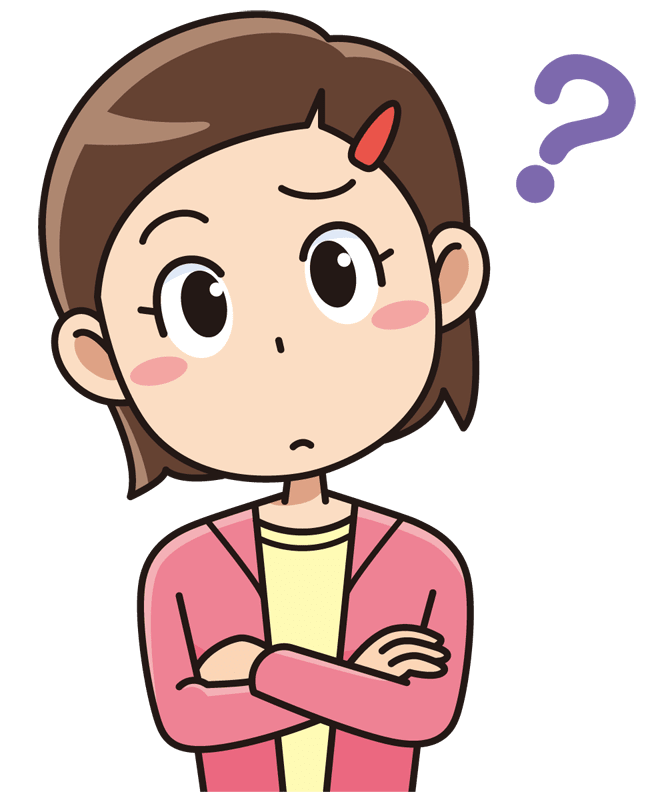 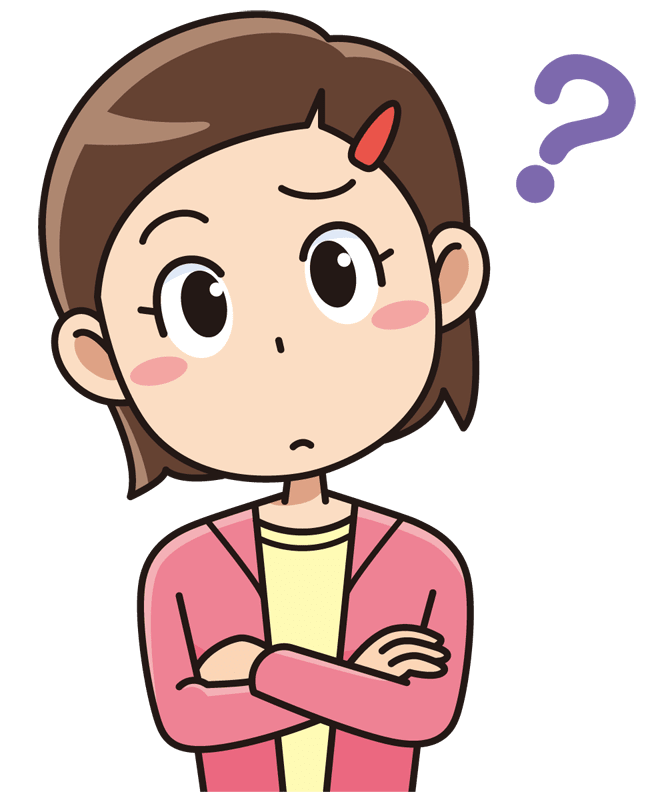 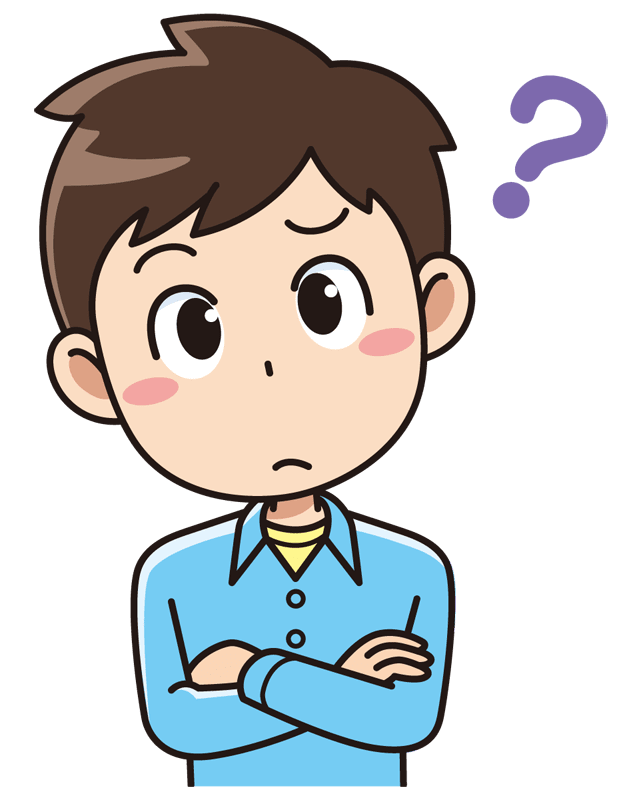 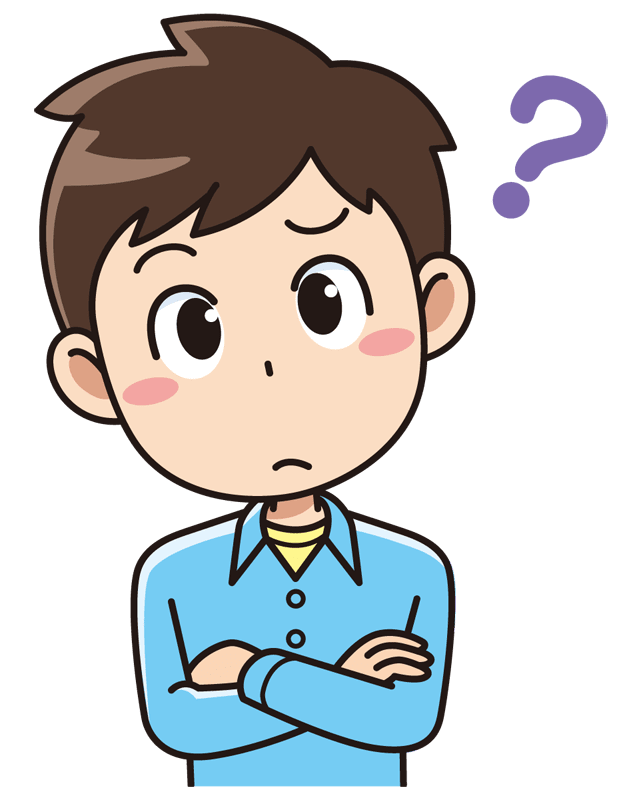 だれのはいくつ物語のいつ（対役）（主役）➀自分でトライ！➁友だちとトライ！➂クラスでトライ！